SOS CAS TOA – OefenmateriaalOpdracht 1 Hieronder staan 8 rechthoekige driehoeken. Reken het vraagteken uit. 
De antwoorden staan op de volgende pagina. 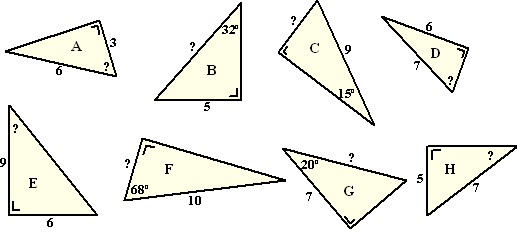 Opdracht 1 – Antwoorden. Opdracht 2 Hieronder staan negen rechthoekige driehoeken. Reken het vraagteken uit. De antwoorden staan op de volgende pagina. 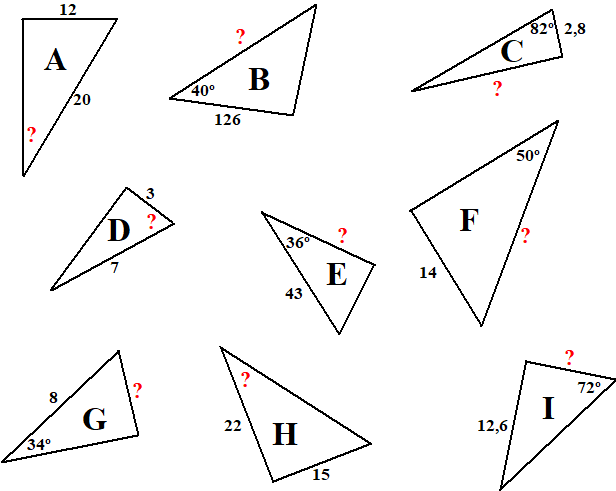 Opdracht 2 – AntwoordenADus de hoek is 60 graden BDus de zijde is 5,9 cmC2,32Dus de zijde is 2,3 cmDDus de hoek is 60 gradenEDus de hoek is 34 gradenFDus de zijde is 3,7 cmG7,449De zijde is 7,4 cmHDus de hoek is 46 gradenADus de hoek is 37 graden BDus de zijde is 164,5 cmCDus de zijde is 19,9 cmDDus de hoek is 65 graden. EDus de zijde is 34,8 cmFDus de zijde is 18,3 cm. GDus de zijde is 4,5 cmHDus de hoek is 34 gradenI Dus de zijde is 4,1 cm.